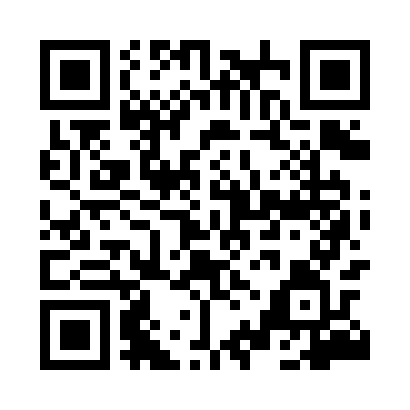 Prayer times for Wilkoniczki, PolandMon 1 Apr 2024 - Tue 30 Apr 2024High Latitude Method: Angle Based RulePrayer Calculation Method: Muslim World LeagueAsar Calculation Method: HanafiPrayer times provided by https://www.salahtimes.comDateDayFajrSunriseDhuhrAsrMaghribIsha1Mon4:266:2612:555:227:269:182Tue4:246:2412:555:247:279:203Wed4:216:2112:555:257:299:224Thu4:186:1912:545:267:319:255Fri4:156:1712:545:277:329:276Sat4:126:1512:545:287:349:297Sun4:096:1212:545:307:369:318Mon4:066:1012:535:317:389:349Tue4:036:0812:535:327:399:3610Wed4:006:0612:535:337:419:3911Thu3:576:0312:525:347:439:4112Fri3:546:0112:525:357:449:4313Sat3:515:5912:525:377:469:4614Sun3:485:5712:525:387:489:4815Mon3:455:5512:515:397:499:5116Tue3:415:5212:515:407:519:5317Wed3:385:5012:515:417:539:5618Thu3:355:4812:515:427:549:5919Fri3:325:4612:515:437:5610:0120Sat3:295:4412:505:447:5810:0421Sun3:255:4212:505:467:5910:0722Mon3:225:4012:505:478:0110:1023Tue3:195:3812:505:488:0310:1224Wed3:155:3612:505:498:0410:1525Thu3:125:3412:495:508:0610:1826Fri3:085:3212:495:518:0810:2127Sat3:055:3012:495:528:0910:2428Sun3:015:2812:495:538:1110:2729Mon2:585:2612:495:548:1310:3030Tue2:545:2412:495:558:1410:33